Литературный альбом на тему: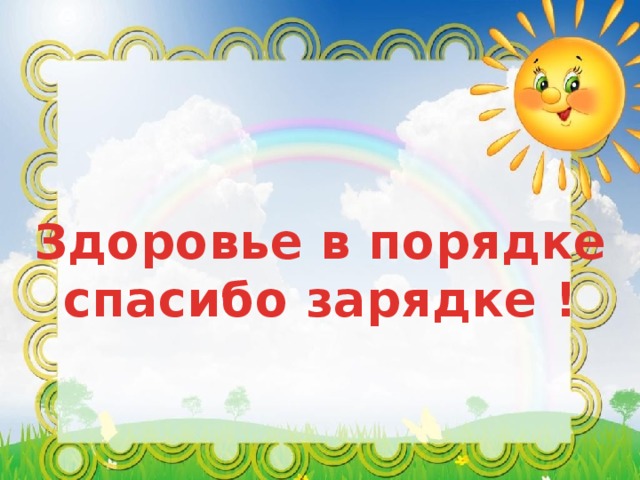 Муниципальное бюджетное общеобразовательное учреждение Колузаевская ООШСочинение-миниатюрана тему:"Здоровье в порядке-спасибо зарядке"Выполнила:                                                                                               ученица 8 класса                                                                                      Голицына МаргаритаКто счастлив? –Тот, кто здоров телом, одарен спокойствием духа и развивает свои дарования.		Фалес (625-547 до н. э.)Задача человека- расширять пространство своей судьбы, укреплять то, что содействует жизни, в противоположность тому, что содействует смерти. Говоря о жизни и смерти,  я имею в виду не биологическое состояние, а способы бытия человека, его взаимодействия с миром.   						Э. Фромм (1900-1980г.г.)	Слова "здоровье", "здоровый образ жизни" мы слышим очень часто. Что же такое здоровье? Здоровье-это основа для Счастья. Это возможность жить полной жизнью, получать образование, заниматься спортом, танцами, проводить время с друзьями. Это семейное счастье, здоровые дети. Это - долгая, счастливая жизнь.	Здоровье физическое тесно связано с духовным благополучием. Человеку необходимо с любовью относиться не только к себе, но и к окружающему миру. Для этого нужно осознать себя, создать новые привычки ( утренняя зарядка, прогулки, правильное питание, чтение книг, посещение кино и театров). Тогда появятся вдохновение, вкус и любовь к жизни.  "Есть удивительное напряженное состояние ума, когда человек умнее, сильнее, красивее самого себя... Такие состояния,  приближающие нас к мирам запредельным, бывают у каждого, как бы в подтверждение великого принципа конечной равноправности всех душ..."    Бальмонт К.Д.                        Любите жизнь! Берегите здоровье!Муниципальное бюджетное общеобразовательное учреждение Колузаевская ООШСочинение-миниатюрана тему:«Здоровье в порядке-спасибо зарядке!»Выполнила:ученица 9 классаТимченко Алина«Здоровье в порядке-спасибо зарядке!» 
  Здоровье - это самое важное, что есть у человека. Здоровье - это неземная часть жизни человека, без которой он не может существовать. Для того чтобы поддержать наше здоровье и быть всегда в тонусе – нам помогает зарядка.  Зарядка – это комплекс физических упражнений, выполняемых с целью разминки мышц и суставов. 
  Зарядка повышает общий тонус организма и содействует укреплению здоровья, увеличивает уровень общей физической активности человека. Зарядка улучшает деятельность сердечно - сосудистой, нервной и дыхательной систем, усиливает обмен веществ. Утренняя зарядка оказывает положительное влияние не только на внешний вид человека, но и на его деятельность в целом. Еще с раннего возраста ребенку нужно прививать основы здорового образа жизни, чтобы к периоду взросления активность и правильный режим дня для него не были чем-то особенным или тяжелым. Я думаю, что утренняя зарядка и закаливание - вот с чего должно начинаться каждое  моё утро. С самого начала дня организм необходимо разбудить и насытить здоровьем. А ещё обязательный полезный завтрак - важнейшая ступень. Каши и творог - самый лучший вид завтрака. Также сон является неотъемлемой частью жизни всех людей на планете. Хороший, крепкий сон – это залог активности и здоровья. Я уверена, что каждому человеку нужно вести здоровый образ жизни. Мало кто задумывается над важностью здорового образа жизни, постоянно не досыпая, употребляя вредную пищу, алкоголь и пренебрегая спортом.   Человечество стремится к новым победам и совершенствованию, каждый человек имеет мечты и цели, достижение которых полностью зависит от его здоровья. Ведя здоровый образ жизни  и занимаясь собой, можно достичь всего. Здоровый организм стоит на первом месте активности и выносливости, что необходимо для любых свершений, побед и достижений. «В здоровом теле - здоровый дух».
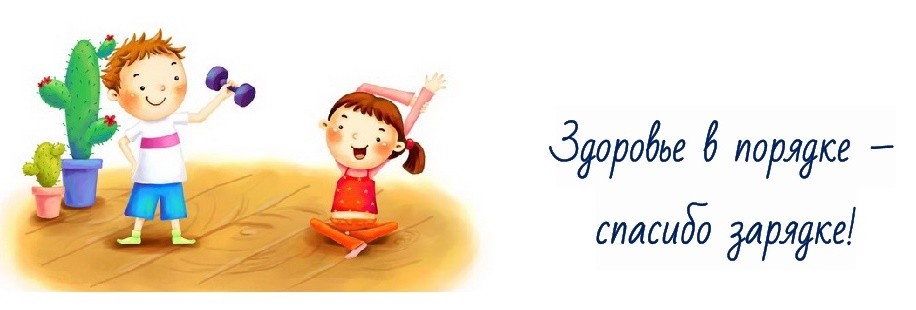 Муниципальное бюджетное общеобразовательное учреждение Колузаевская ООШСочинение-миниатюрана тему:«Здоровье в порядке- спасибо зарядке!»Выполнил:ученик 9 классаДегтярёв  ДенисКаждому человеку желательно делать зарядку как по утрам ,так и в любое время суток. Во-первых,  зарядка повышает общий тонус организма и содействует укреплению здоровья,  увеличивает уровень общей физической активности человека. Во-вторых, зарядка улучшает деятельность сердечно- сосудистой , нервной и дыхательной систем, усиливает обмен веществ. Поэтому каждый человек должен заниматься зарядкой, если он будет заниматься, то он будет намного крепче.
 Чистота-залог здоровья. 
Здоровье в порядке - спасибо зарядке.
Если хочешь быть здоров- закаляйся .
В здоровом теле- здоровый дух.
Здоров будешь- всё добудешь.
Кто рано встаёт, тот долго живёт.
Кто спортом занимается, силы набираются .
Всякое дело поправимо, если человек здоров. 
Чистота лучшая красота.
Здоровье дороже денег.
Крепок телом - богат делом.
Чисто жить - здоровым быть.

Здоровье в порядке - спасибо зарядке!СтихотворениеНа зарядку рано утром становись!Не ленись! Взбодрись!И, конечно, в позу ты крутую становись, Становись, становись!Прыгай, бегай и резвись.Утром быть весёлым ты учись!Если встал ты рано утром, Будь готов не расслабляться,Нужно умываться, одеваться, На зарядку отправляться!А зачем? Так вот вопрос! Шире ноги, выше нос!Ты возьми и сам пойми!От зарядки много пользы,От зарядки сила воли, От зарядки настрой - класс!Эй, не отставай от нас!Автор: ученица 9 класса					Болдырева ОлесяЗдоровье в порядке- спасибо зарядке!СтихотворениеЗдоровье в порядке, спасибо зарядке! На нее все бегут без оглядки. Не нужны нам беспорядки! Станем дружно все мы в ряд И начнём спортивный наш обряд. Глаза у каждого горят. Не нагрянет к нам тоска. На носочки поднимались Руки вверх тянули, Занимались мы зарядкой: Кувыркались и смеялись, Развлекались и старались. Для чего нужна зарядка? Это вовсе не загадка! Чтоб весь день не уставать, Силу нашу развивать!									Автор:ученица 8 классаНазаренко АнгелинаМуниципальное бюджетное общеобразовательное учреждение Колузаевская ООШСочинение-миниатюрана тему:«Здоровье в порядке-спасибо зарядке!»Выполнил:ученик 9 классаЖуркин ВасилийЗдоровье в порядке - спасибо зарядке!!!Мы часто и не задумываемся о своём здоровье. Едим не всегда полезную пищу, ленимся, ведём  малоподвижный  образ жизни и зачастую это приводит к плохим последствиям. Мы попадаем в больницы, часто болеем, а всего-то нужно следить за своим здоровьем и оберегать его.Чтобы сохранять свое здоровье и физическую форму, нужно следовать нескольким простым принципам–правильно питаться, делать общеукрепляющие физические упражнения и поменьше нервничать. При этом заниматься физкультурой можно, не меняя своего обычного режима дня- просто делайте зарядку .Я думаю, что комплекс упражнений для утренней зарядки может быть совсем простым – разминка суставов, приседания, махи ногами, отжимания, небольшая работа с гантелями на мышцы плечевого пояса, упражнения на пресс.  Если дети ежедневно занимаются зарядкой, они привыкают к активному образу жизни и заботятся о своем здоровье. С первых лет малыши, занимающиеся утренней зарядкой, не только в дошкольном учреждении, но и дома, будут представлять, насколько ценным является здоровье. Еще одним плюсом зарядки для детей является тот факт, что она способствует развитию у ребенка упорства. Малыш с самых ранних лет начинает осознавать, что существуют вещи, которые необходимо выполнять для того, чтобы иметь возможность жить полноценной и активной жизнью.   Итак, зарядка важна для человека, и халатно относиться к  своему                                                                                            здоровью не стоит!Муниципальное бюджетное общеобразовательное учреждение Колузаевская ООШСочинение-миниатюрана тему:«Здоровье в порядке-спасибо зарядке!»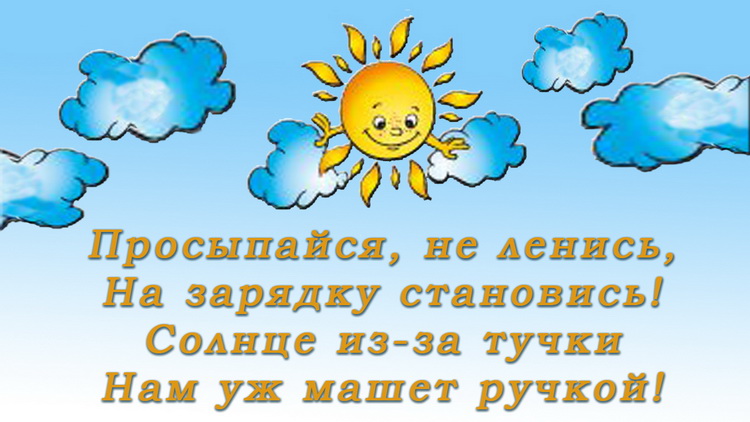 	Выполнилаученица 5 классаЖуркина ДарьяЗдоровье в порядке- спасибо зарядке!Каждый раз, когда мы встаём утром, мы не всегда делаем зарядку. Но ведь это очень важно! Нам нужно не забывать о ней, делать вечерние пробежки, правильно питаться, не есть плохую пищу. Обязательно нужно чаще бывать на свежем воздухе, играть в подвижные игры.Но есть такие люди, которые целыми днями сидят у телевизоров и компьютеров и совсем забывают, что есть такое слово «Спорт». Этого  нельзя допускать, потому что спорт и зарядка- очень важны для человека.В школе есть урок, который называется « Физическая культура». На нём учитель проводит зарядку для детей. Ещё на физкультуре ученики играют в разные игры, например: футбол, волейбол, баскетбол и многие другие.В зарядку входит обливание холодной водой -это называется «Закаливание». Зарядка нужна особенно детям,  если они начнут заниматься ею с детства, то со временем к ней привыкнут и будут её делать всю свою оставшуюся жизнь. При этом они будут меньше болеть. А если вы будете закаливаться - будете бодрыми и весёлыми весь день.Спорт и зарядка - очень важны в жизни человека. Они помогают поддерживать человека в форме и следят за его здоровьем.Делайте зарядку и занимайтесь спортом!Муниципальное бюджетное общеобразовательное учреждение Колузаевская ООШСочинение-миниатюрана тему: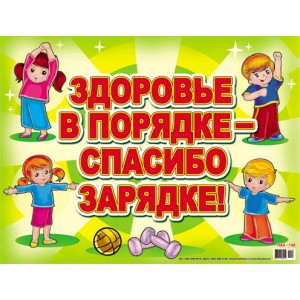 Выполнила:ученица 7 классаЗинченко СофияЗДОРОВЬЕ В ПОРЯДКЕ-СПАСИБО ЗАРЯДКЕ! 
Для чего нужна зарядка? – 
Это вовсе не загадка,
Чтобы силу развивать 
И весь день не уставать. 
Пожалуй, нет такого человека, который бы не знал, что такое утренняя гимнастика, однако не все ее выполняют. А между тем проведение утренней гимнастики играет большую роль в формировании двигательных качеств личности, организованности, умении планировать свою деятельность и в психическом развитии в целом. 
Зарядка — комплекс физических упражнений, выполняемых, как правило, утром, с целью разминки мышц и суставов. Зарядка является обязательной процедурой в армии и спортивных лагерях. Обычно зарядка может выполняться на воздухе, в спортзале или дома. 
С самого детства нас приучают к зарядке. В садиках дети делают утреннюю зарядку. В школах есть такой предмет, как физкультура. Да и во взрослом возрасте обязательно нужно делать зарядку. Это  нужно для укрепления здоровья. 
Утренняя гимнастика способствует  устранению некоторых последствий сна,  увеличению тонуса нервной системы ребенка,  оздоровлению организма в целом. 
Почему утренняя зарядка так полезна? 
Дело в том, что во время сна кровь в нашем организме циркулирует медленнее, чем во время бодрствования, биение сердца становится медленнее и кровь густеет. Нервная система, как и весь организм, тоже отдыхает, и после пробуждения в организме человека продолжает действовать тормозной процесс, снижена физическая и умственная работоспособность, скорость реакции, чувствительность. Приходится полусонными добираться до работы или учёбы, всю дорогу клевать носом и безуспешно пытаться сконцентрироваться. «Поднять подняли, а разбудить забыли», – шутим мы, глядя друг на друга в начале рабочего дня. Очень часто приходится наблюдать, как на первом уроке многие дети ещё спят.
Зато благодаря утренней зарядке, которая может проходить всего 10-15 минут, происходит полная нормализация организма, сон уходит. А при регулярных занятиях зарядкой, хотя бы пять дней в неделю, у организма  повышается общий тонус, замедляются процессы старения, так же нормализуется обмен веществ, а значит, снижается и риск ожирения. Вы будете существенно экономить на лекарствах, если будете ежедневно уделять 15 минут утренней зарядке. Благодаря ей усиливаются защитные процессы организма, укрепляется иммунитет, простуды беспокоят гораздо реже. Приобщаться к здоровому образу жизни, выполняя упражнения по утрам полезно абсолютно всем.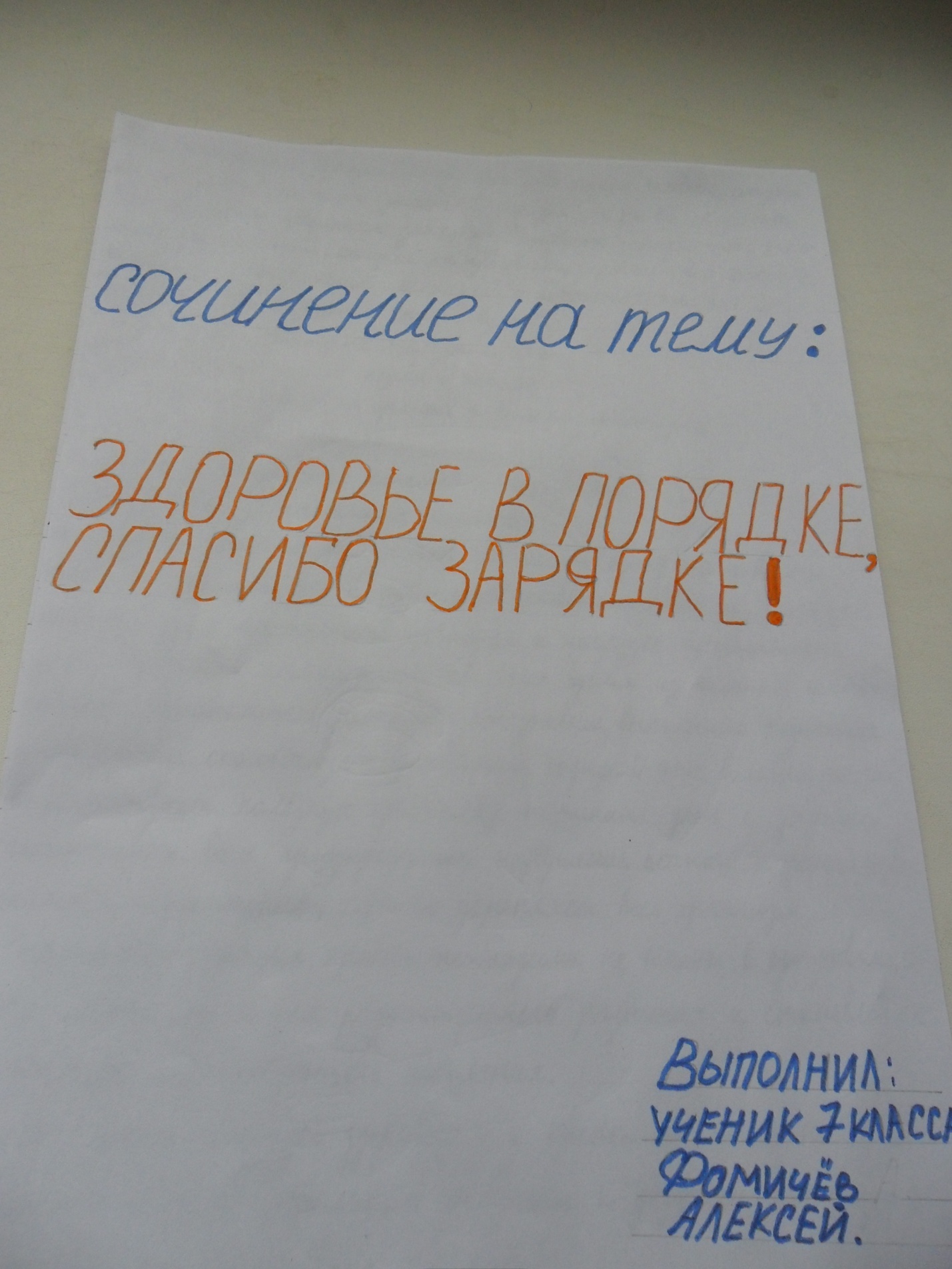 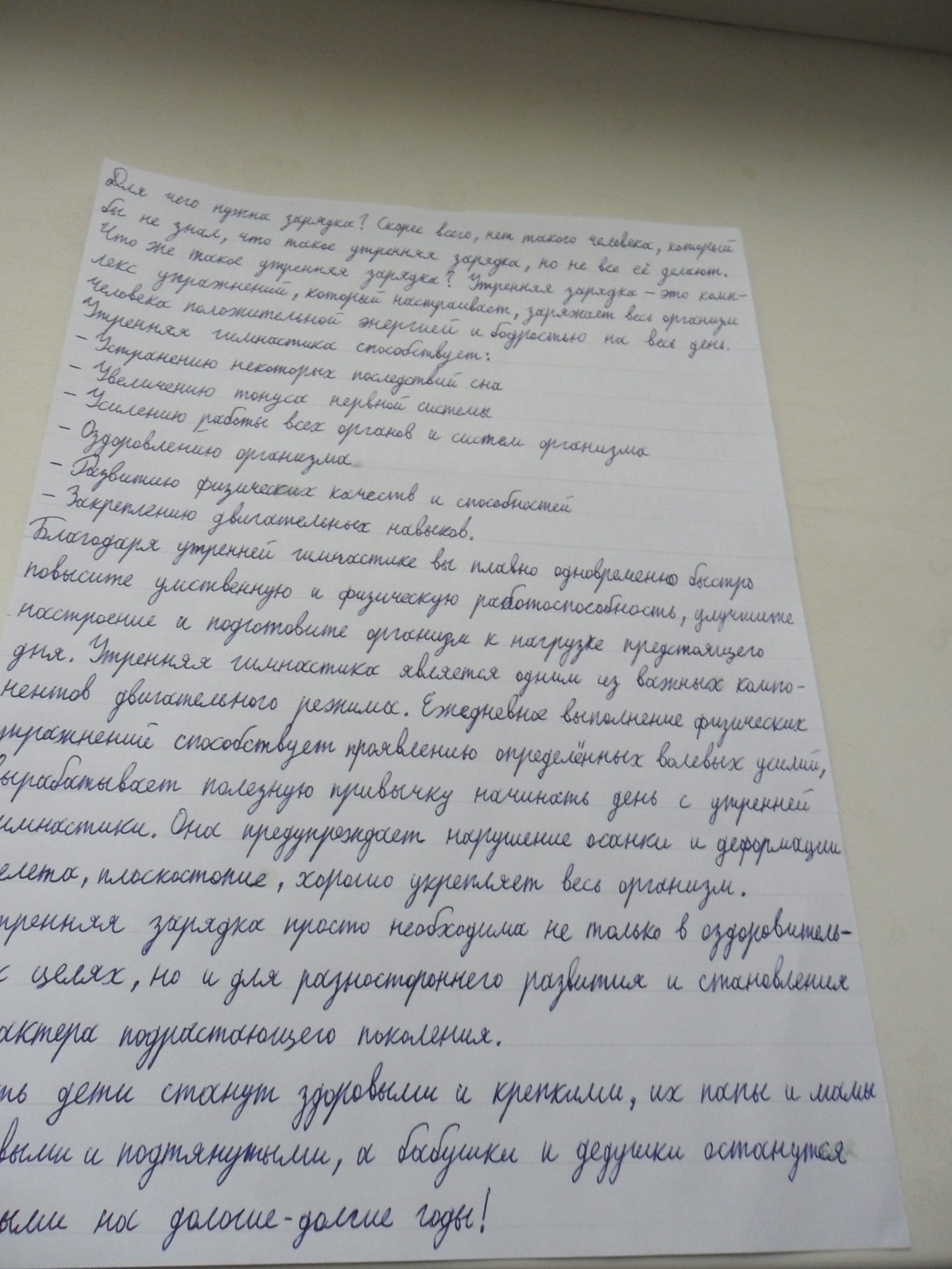 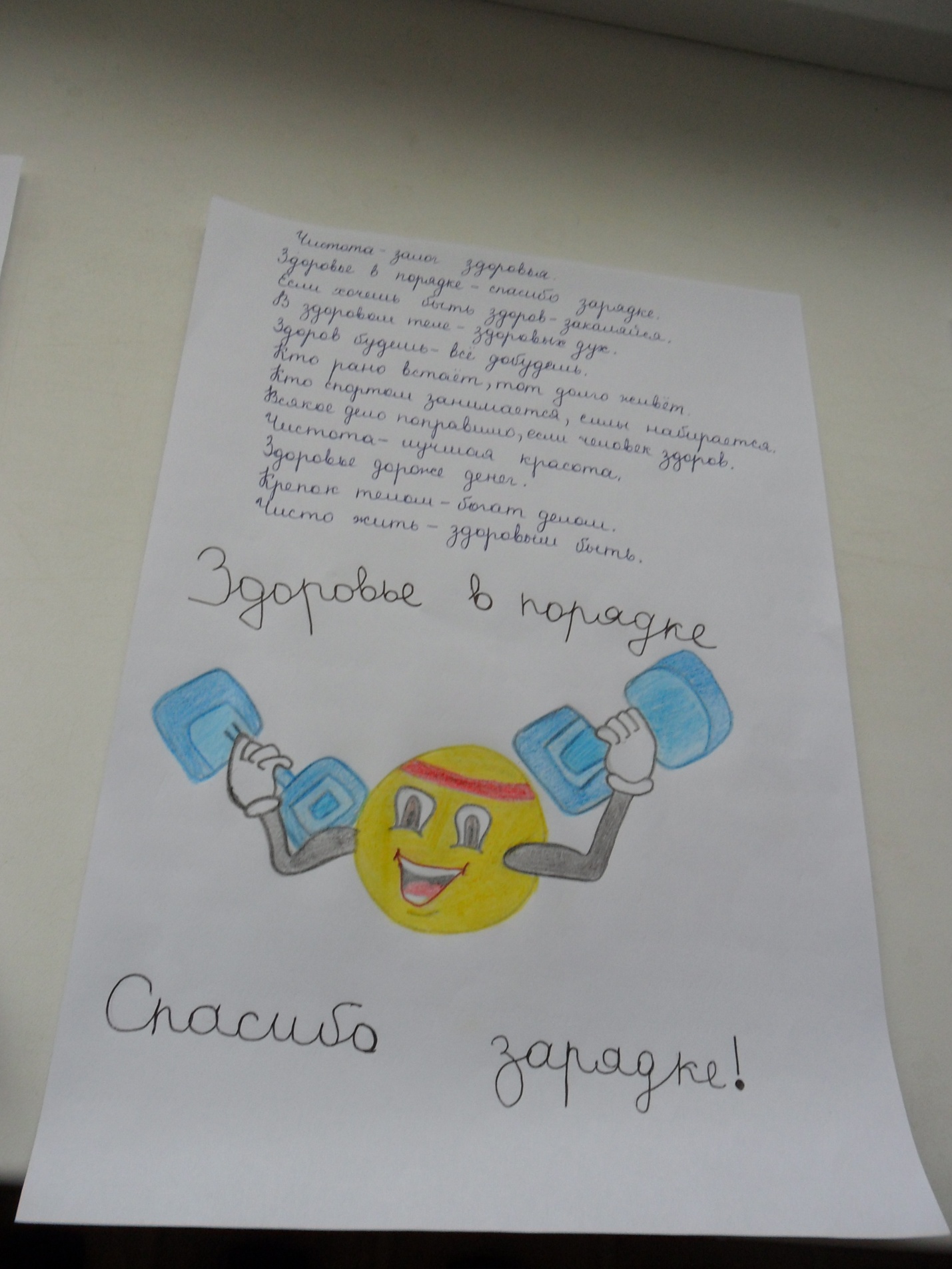 